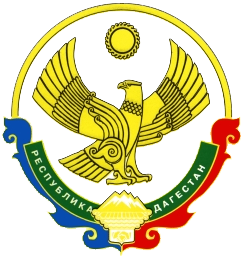 РЕСПУБЛИКА ДАГЕСТАН«04» апреля  2023г.                                                                                  №34/4ПОСТАНОВЛЕНИЕ Об утверждении перечня должностей, замещение которых влечет за собой размещение сведений о доходах, расходах, об имуществе и обязательствах имущественного характера муниципальных служащих(работников), а также сведений о доходах, расходах, об имуществе и обязательствах имущественного характера своих супруги(супруга) и несовершеннолетних детей на официальном сайте администрации МР «Тляратинский район» в информационно-телекоммуникационной сети «Интернет»    В соответствии с пунктом 7 Указа Президента Российской Федерации от 8 июля 2013 года № 613 «Вопросы противодействия коррупции» (Собрание законодательства Российской Федерации, 2013, № 28, ст.3813) постановляю: 1. Утвердить прилагаемый Перечень должностей, замещение которых влечет за собой размещение сведений о доходах, расходах, об имуществе и обязательствах имущественного характера муниципальных служащих(работников), а также сведений о доходах, расходах, об имуществе и обязательствах имущественного характера своих супруги(супруга) и несовершеннолетних детей (далее сведения) на официальном сайте администрации МР «Тляратинский район» в информационно-телекоммуникационной сети «Интернет». 2. Отделу кадров совместно с отделом информационных технологий администрации МР «Тляратинский район» обеспечить размещение сведений на официальном сайте администрации в информационно телекоммуникационной сети «Интернет».  3. Контроль за исполнением настоящего постановления возложить на руководителя аппарата администрации МР «Тляратинский район» Юсупова А.Н. Глава  МР «Тляратинский район»                                        М.М. Абдулаев       УТВЕРЖДЕНО Постановлением администрации МР «Тляратинский район от «04» апреля 2023 года № 34/4Переченьдолжностей, замещение которых влечет за собой размещение сведений о доходах, расходах, об имуществе и обязательствах имущественного характера муниципальных служащих(работников), а также сведений о доходах, расходах, об имуществе и обязательствах имущественного характера своих супруги(супруга) и несовершеннолетних детей на официальном сайте администрации МР «Тляратинский район» в информационно-телекоммуникационной сети «Интернет»Должности лиц, замещающих муниципальные должности и должности муниципальной службы в администрации МР «Тляратинский район»: а) глава муниципального района - глава администрации; б) заместители главы администрации; в) руководитель аппарата администрации; г) помощники главы администрации; д) пресс - секретарь главы администрации; е) начальник управления экономики и финансов; ж) заместитель начальника управления - начальник отдела; з) начальник отдела управления экономики и финансов; к) главные специалисты управления экономики и финансов; л) ведущие специалисты управления экономики и финансов; м) начальники отделов администрации; н) заместители начальников отделов администрации; о) заведующий архивом; п) главные специалисты администрации; р) ведущие специалисты администрации; с) секретарь административной комиссии; т) советник главы администрации (при наличии); у) специалисты 1 и 2 категории (при наличии).АДМИНИСТРАЦИЯ МР «ТЛЯРАТИНСКИЙ РАЙОН»368420, Тляратинский район,                                                   тел. (8-265) 3-42-34; 3-42-05;            с. Тлярата; www.мо-тлярата.рф                                              е-mail: tlyaratarayon@e-dag.ru